FEDERAÇÃO PAULISTA DE KUNG FU - WUSHU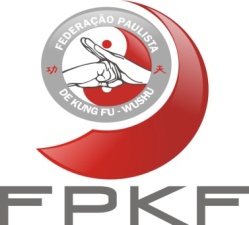 SELETIVA REGIONAL CLASSIFICATÓRIA PARA O CAMPEONATO PAULISTA DE KUNGFU WUSHU - 2016F i c h a   d e   I n s c r i ç ã o   –   E s t i l o s   I n t e r n o sNome do atleta: 	Filiado FPKF nº:	Data de Nascimento: 	Sexo : (     ) M   (     ) F(   ) Exame Médico            (   ) T. Responsabilidade          Tel. do Atleta: 0 xx (      ) 	Associação / Escola:______________________________________E-mail: ______________________________Técnico:________________________________________E-mail:_______________________________________ (      ) Infantil 	 -        (      ) Juvenil	  -      (      ) Adulto      -        (      ) Senior*TAOLU INTERNOS TRADICIONAIS(      ) TAIJIQUAN TRADICIONAL FORMAS CURTAS – MÃOS LIVRES (2’30’’)(      ) TAIJI TRADICIONAL FORMAS CURTAS (COM ARMAS) (2’)(      ) TAIJIQUAN TRADICIONAL ESTILO YANG (4’-6’)(      ) TAIJIJIAN TRADICIONAL ESTILO YANG (ESPADA)(3’-4’)(      ) TAIJI TRADICIONAL ESTILO YANG (COM ARMAS, EXCETO ESPADA) (3’-4’)(      ) TAIJIQUAN TRADICIONAL ESTILO CHEN  (4’-6’)(      ) TAIJI TRADICIONAL ESTILO CHEN (COM ARMAS)  (3’-4’)(      ) OUTROS TAOULU TRADICIONAIS – MÃOS lIVRES  (4’-6’)(      ) OUTROS TAOULU TRADICIONAIS – COM ARMAS  (3’-4’)(      ) BA GUA ZHAN – MÃOS lIVRES  (2’-4’)(      ) BA GUA ZHAN – COM ARMAS  (3’-4’)(      ) XING YI QUAN – MÃOS lIVRES  (1’-3’)(      ) XING YI QUAN – COM ARMAS  (1’-3’)Número da Apresentação:_____Rotina que será apresentada:________________________________Linhagem:__________________________________________________________________________ (   )Taiji Wu  (   )Taiji Sun  (   )Taiji Wuu/Hao  (   )Ba Gua Zhan  (   )Xing Yi Quan  (   )Yi QuanNúmero da Apresentação:_____Rotina que será apresentada:________________________________Linhagem:__________________________________________________________________________ (   )Taiji Wu  (   )Taiji Sun  (   )Taiji Wuu/Hao  (   )Ba Gua Zhan  (   )Xing Yi Quan  (   )Yi QuanNúmero da Apresentação:_____Rotina que será apresentada:________________________________Linhagem:__________________________________________________________________________ (   )Taiji Wu  (   )Taiji Sun  (   )Taiji Wuu/Hao  (   )Ba Gua Zhan  (   )Xing Yi Quan  (   )Yi QuanNúmero da Apresentação:_____Nome da Rotina que será apresentada:________________________________Linhagem:__________________________________________________________________________ (   )Taiji Wu  (   )Taiji Sun  (   )Taiji Wuu/Hao  (   )Ba Gua Zhan  (   )Xing Yi Quan  (   )Yi Quan